UnternehmenUnternehmenGefährdungsbeurteilungBaumschuleDok-Nr.:GBU-W-D001GefährdungsbeurteilungBaumschuleErsteller:GefährdungsbeurteilungBaumschuleVerantwortlicher:GefährdungsbeurteilungBaumschuleDatum:Arbeitsplatz/-bereich:BaumschuleBaumschuleBaumschuleBaumschuleTätigkeiten:gärtnerische Tätigkeitengärtnerische Tätigkeitengärtnerische Tätigkeitengärtnerische TätigkeitenRechtsvorschrift/InformationVSG 2.1, VSG 3.1,  Broschüren: Sicherheit im Obstbau, Sicherheit in der Baumschule, Arbeitssicherheit in GewächshäusernVSG 2.1, VSG 3.1,  Broschüren: Sicherheit im Obstbau, Sicherheit in der Baumschule, Arbeitssicherheit in GewächshäusernVSG 2.1, VSG 3.1,  Broschüren: Sicherheit im Obstbau, Sicherheit in der Baumschule, Arbeitssicherheit in GewächshäusernVSG 2.1, VSG 3.1,  Broschüren: Sicherheit im Obstbau, Sicherheit in der Baumschule, Arbeitssicherheit in GewächshäusernGefähr-dungs-faktorGefährdungen / Belastungen▪	Beispiel-/StandardmaßnahmenRisiko1: Gering2: Mittel3: HochBesteht ein Defizit?Besteht ein Defizit?Einzuleitende MaßnahmenDie Rangfolge der Maßnahmen (technisch, organisatorisch, persönlich) ist zu berücksichtigenDurchführung1) Wer2) Bis wann3) Erl. amWirksamkeitgeprüft1) Wer2) Erl. amGefähr-dungs-faktorGefährdungen / Belastungen▪	Beispiel-/StandardmaßnahmenRisiko1: Gering2: Mittel3: HochJaNeinEinzuleitende MaßnahmenDie Rangfolge der Maßnahmen (technisch, organisatorisch, persönlich) ist zu berücksichtigenDurchführung1) Wer2) Bis wann3) Erl. amWirksamkeitgeprüft1) Wer2) Erl. am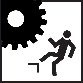 Stolpern, Umknicken, Ausrutschen
▪	Arbeitswege von Gegenständen (z. B. Schläuche, Kisten, Pflanzen) freihalten▪	Pflanzlöcher und Bodenunebenheiten im Baumschulquartier verfüllen▪	Verunreinigungen durch Erde, Pflanzenreste, Moose usw. von Arbeitswegen entfernen▪	Sicherheitsschuhe S2 tragen(2)1)       2)      3)      1)      2)      Quetschen
▪	Holme von CC-Karren umgreifen▪	Etagenböden von CC-Karren sicher einhängen(2)1)       2)      3)      1)      2)      Schneiden
▪	Schneidwerkzeug (z. B. Rosenschere, Hippe, Akkuschere, pneumatisch angetriebene Scheren) nach Gebrauch schließen und in geeignete Ablagen legen bzw. in geeigneten Taschen transportieren▪	zweite Hand aus dem Gefahrbereich fernhalten (2)1)       2)      3)      1)      2)      Gefähr-dungs-faktorGefährdungen / Belastungen▪	Beispiel-/StandardmaßnahmenGefährdungen / Belastungen▪	Beispiel-/StandardmaßnahmenRisiko1: Gering2: Mittel3: HochBesteht ein Defizit?Besteht ein Defizit?Einzuleitende MaßnahmenDie Rangfolge der Maßnahmen (technisch, organisatorisch, persönlich) ist zu berücksichtigenEinzuleitende MaßnahmenDie Rangfolge der Maßnahmen (technisch, organisatorisch, persönlich) ist zu berücksichtigenDurchführung1) Wer2) Bis wann3) Erl. amWirksamkeitgeprüft1) Wer2) Erl. am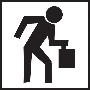 Heben und Tragen▪	Hebe- und Tragehilfen wie Ballenhaken, Ballenkarren usw. verwendenHeben und Tragen▪	Hebe- und Tragehilfen wie Ballenhaken, Ballenkarren usw. verwenden(2)1)       2)      3)      1)      2)      Einseitige Belastung▪	Pneumatisch oder hydraulisch angetriebene Scheren bzw. Akkuschere verwenden▪	Griffgestaltung bei Scheren auf Rechts- und Linkshänder abstimmenEinseitige Belastung▪	Pneumatisch oder hydraulisch angetriebene Scheren bzw. Akkuschere verwenden▪	Griffgestaltung bei Scheren auf Rechts- und Linkshänder abstimmen(2)1)       2)      3)      1)      2)      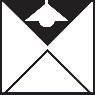 UV-Strahlung▪	Beschattung herstellen▪	Belastungszeiten senken▪	Sonnenschutzkleidung tragen▪	Sonnenschutzmittel verwendenUV-Strahlung▪	Beschattung herstellen▪	Belastungszeiten senken▪	Sonnenschutzkleidung tragen▪	Sonnenschutzmittel verwenden(2)1)       2)      3)      1)      2)      Witterungseinflüsse▪	Wetterschutzkleidung tragenWitterungseinflüsse▪	Wetterschutzkleidung tragen(2)1)       2)      3)      1)      2)      Verantwortlicher (Name, Vorname)Verantwortlicher (Name, Vorname)Ort, DatumOrt, DatumOrt, DatumOrt, DatumOrt, DatumUnterschriftUnterschriftUnterschrift